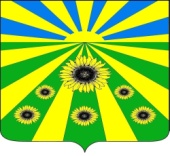 РЕШЕНИЕ СОВЕТА РАССВЕТОВСКОГО СЕЛЬСКОГО ПОСЕЛЕНИЯСТАРОМИНСКОГО РАЙОНА от 28.11.2022                                                                                        № 35.5п. РассветО внесении изменений в решение Совета Рассветовского сельского поселения Староминского района от 19 февраля 2021 года № 19.7 «Об утверждении Порядка размещения сведений о доходах, расходах, об имуществе и обязательствах имущественного характера лиц, замещающих муниципальные должности, и членов их семей на официальном сайте органа местного самоуправления Рассветовского сельского поселения Староминского района в информационно-телекоммуникационной сети «Интернет» и предоставления этих сведений средствам массовой информации для опубликования»На основании Федерального закона от 06 октября 2003 года № 131-ФЗ «Об общих принципах организации местного самоуправления в Российской Федерации», Федерального закона от 25 декабря 2008 года № 273-ФЗ «О противодействии коррупции», на основании Протеста прокуратуры Староминского района от 14.11.2022 № 7-04/1684-22, руководствуясь статьей 26 Устава муниципального образования Рассветовского сельского поселения Староминского района, Совет Рассветовского сельского поселения  Староминского района р е ш и л :1. Внести изменения в решение Совета Рассветовского сельского поселения Староминского района от 19 февраля 2021 года № 19.7 «Об утверждении Порядка размещения сведений о доходах, расходах, об имуществе и обязательствах имущественного характера лиц, замещающих муниципальные должности, и членов их семей на официальном сайте органа местного самоуправления Рассветовского сельского поселения Староминского района в информационно-телекоммуникационной сети «Интернет» и предоставления этих сведений средствам массовой информации для опубликования» изложив приложение к решению в новой редакции.2. Разместить настоящее решение на официальном сайте администрации Рассветовского сельского поселения Староминского района в информационно-телекоммуникационной сети «Интернет». 3. Контроль за выполнением настоящего решения возложить на депутатскую комиссию по вопросам образования, здравоохранения, социальной защите населения, культуре, спорту, молодежи, взаимодействию с общественными организациями и СМИ (Алабердова Р.А.).4. Настоящее решение вступает в силу со дня его официального обнародования.Глава Рассветовского сельского поселенияСтароминского района                                                                    А.В. ДемченкоПРИЛОЖЕНИЕ           УТВЕРЖДЕНрешением СоветаРассветовского сельскогопоселения Староминскогорайонаот ____________ № _____ПОРЯДОКразмещения сведений о доходах, расходах, об имуществе и обязательствах имущественного характера лиц, замещающих муниципальные должности, и членов их семей на официальном сайте органа местного самоуправления Рассветовского сельского поселения Староминского района в информационно-телекоммуникационной сети «Интернет» и предоставления этих сведений средствам массовой информации для опубликования1. Настоящее Порядок разработан в соответствии с Федеральным законом от 25 декабря 2008 года № 273-Ф3 «О противодействии коррупции», Федеральным законом от 3 декабря 2012 года № 230-ФЗ «О контроле за соответствием расходов лиц, замещающих государственные должности, и иных лиц их доходам» Указом Президента Российской Федерации от 8 июля 2013 года № 613 «Вопросы противодействия коррупции». 2. Лица, ответственные за ведение кадровой работы органов местного самоуправления обязаны размещать сведения о доходах, расходах, об имуществе и обязательствах имущественного характера лиц, замещающих муниципальные должности, их супругов и несовершеннолетних детей (далее - сведения о доходах, расходах, об имуществе и обязательствах имущественного характера) на официальном сайте администрации Рассветовского сельского поселения Староминского района в информационно-телекоммуникационной сети «Интернет» (далее - официальные сайты), а также предоставлять эти сведения средствам массовой информации для опубликования в связи с их запросами.3. На официальном сайте размещаются и средствам массовой информации предоставляются для опубликования следующие сведения о доходах, расходах, об имуществе и обязательствах имущественного характера:1) перечень объектов недвижимого имущества, принадлежащих лицу, замещающему муниципальную должность, его супруге (супругу) и несовершеннолетним детям на праве собственности или находящихся в их пользовании, с указанием вида, площади и страны расположения каждого из таких объектов;2) перечень транспортных средств с указанием вида и марки, принадлежащих на праве собственности лицу, замещающему муниципальную должность, его супруге (супругу) и несовершеннолетним детям;3) декларированный годовой доход лица, замещающего муниципальную должность, его супруги (супруга) и несовершеннолетних детей;4) сведения об источниках получения средств, за счет которых совершены сделки (совершена сделка) по приобретению земельного участка, другого объекта недвижимого имущества, транспортного средства, ценных бумаг (долей участия, паев в уставных (складочных) капиталах организаций), цифровых финансовых активов, цифровой валюты, если общая сумма таких сделок (сумма такой сделки) превышает общий доход лица, замещающего муниципальную должность, и его супруги (супруга) за три последних года, предшествующих отчетному периоду.5) сведения об источниках получения средств, за счет которых совершены сделки (совершена сделка) по приобретению цифровых финансовых активов, цифровой валюты, если общая сумма таких сделок (сумма такой сделки) превышает общий доход служащего (работника) и его супруги (супруга) за три последних года, предшествующих отчетному периоду.4. В размещаемых на официальном сайте и предоставляемых средствам массовой информации для опубликования сведениях о доходах, расходах, об имуществе и обязательствах имущественного характера запрещается указывать:иные сведения (кроме указанных в пункте 3 настоящего Порядка) о доходах, расходах лица, замещающего муниципальную должность, его супруги (супруга) и несовершеннолетних детей, об имуществе, принадлежащем на праве собственности названным лицам, и об их обязательствах имущественного характера;персональные данные супруги (супруга), детей и иных членов семьи лица, замещающего муниципальную должность;данные, позволяющие определить место жительства, почтовый адрес, телефон и иные индивидуальные средства коммуникации лица, замещающего муниципальную должность, его супруги (супруга), детей и иных членов семьи;данные, позволяющие определить местонахождение объектов недвижимого имущества, принадлежащих лицу, замещающему муниципальную должность, его супруге (супругу), детям и иным членам семьи, на праве собственности или находящихся в их пользовании;информацию, отнесенную к государственной тайне или являющуюся конфиденциальной.5. Сведения о доходах, расходах, об имуществе и обязательствах имущественного характера лица, замещающего муниципальную должность депутата Совета Рассветовского сельского поселения Староминского района и осуществляющего свои полномочия на непостоянной основе, размещаются на официальном сайте администрации Рассветовского сельского поселения Староминского района при их предоставлении в случаях, предусмотренных частью 4.2 статьи 12.1 с Федерального закона от 25 декабря 2008 года № 273-Ф3 «О противодействии коррупции».6. Сведения о доходах, расходах, об имуществе и обязательствах имущественного характера, указанные в пункте 3 настоящего Порядка, за весь период замещения должности, замещение которой влечет за собой размещение его сведений о доходах, расходах, об имуществе и обязательствах имущественного характера, а также сведения о доходах, расходах, об имуществе и обязательствах имущественного характера его супруги (супруга) и несовершеннолетних детей, находятся в информационно-телекоммуникационной сети «Интернет» и ежегодно обновляются в течение 14 рабочих дней со дня истечения срока, установленного для их подачи.7. Размещение на официальном сайте сведений о доходах, расходах, об имуществе и обязательствах имущественного характера, указанных в пункте 3 настоящего Порядка, осуществляется лицами, ответственными за ведение кадровой работы органов местного самоуправления. 8. Лица, ответственные за ведение кадровой работы администрации Рассветовского сельского поселения Староминского района:в течение трех рабочих дней со дня поступления запроса от средства массовой информации сообщают о нем лицу, замещающему муниципальную должность, в отношении которого поступил запрос;в течение семи рабочих дней со дня поступления запроса от средства массовой информации обеспечивают предоставление сведений, указанных в пункте 3 настоящего Порядка, в том случае, если запрашиваемые сведения отсутствуют на официальном сайте.9. Лица, обеспечивающие размещение сведений о доходах, расходах, об имуществе и обязательствах имущественного характера на официальных сайтах и их предоставление средствам массовой информации для опубликования, несут в соответствии с законодательством Российской Федерации ответственность за несоблюдение настоящего Порядка, а также за разглашение сведений, отнесенных к государственной тайне или являющихся конфиденциальными.Глава Рассветовского сельского поселенияСтароминского района                                                                    А.В. ДемченкоЛИСТ СОГЛАСОВАНИЯрешения Совета Рассветовского сельского поселенияот ____________ года № _____ О внесении изменений в решение Совета Рассветовского сельского поселения Староминского района от 19 февраля 2021 года № 19.7 «Об утверждении Порядка размещения сведений о доходах, расходах, об имуществе и обязательствах имущественного характера лиц, замещающих муниципальные должности, и членов их семей на официальном сайте органа местного самоуправления Рассветовского сельского поселения Староминского района в информационно-телекоммуникационной сети «Интернет» и предоставления этих сведений средствам массовой информации для опубликования»Проект внесен:Глава Рассветовского сельского поселенияСтароминского района                                                                   А.В. ДемченкоПроект подготовлен:Ведущий специалист администрацииРассветовского сельского поселения                                                 Л.В БрееваПроект согласован:Председатель комиссии по вопросам образования, здравоохранения, социальной защите населения, культуре, спорту, молодежи, взаимодействию с общественными организациями и СМИР.А. Алабердов